„Erst kommt das Fressen, dann kommt die Moral!“ (?) – Medien und Konsumverhalten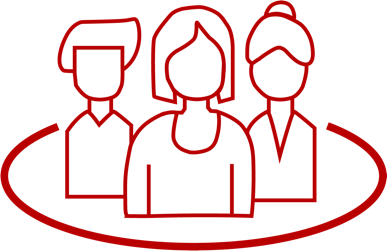 Karin GüntherLebensgestalterische, ethische und religionskundliche Partizipationskompetenz zu gewinnen ist die Kernaufgabe des Faches L-E-R. Anhand der aktuell geführten Diskussion über die Zukunft des Planeten leistet die Auseinandersetzung mit Akteuren und Positionen auch einen Beitrag zur Entwicklung von Medienkompetenz vor allem hinsichtlich der Möglichkeiten gesellschaftlicher und medialer Partizipation. ZUORDNUNG ZU DEN STANDARDSHINWEISE Die Unterrichtsideen befördern Medienkompetenzen schwerpunktmäßig in den Bereichen Informieren und Reflektieren. Die Klammer für die drei Unterrichtsbausteine bietet Greta Thunberg und die von ihr initiierte Fridays-for-Future-Bewegung, die auch in Deutschland Fuß gefasst hat und mit unterschiedlichen medialen Echos von Medienmachern, Politiker*innen, Wissenschaftler*innen etc. bedacht wurde und wird. Ausgehend von Greta Thunbergs Fridays-for-Future-Bewegung und Möglichkeiten (oder auch „Unmöglichkeiten“) der gesellschaftlichen Partizipation von Kindern und Jugendlichen stärken die Unterrichtsbausteine den Gedanken, sich mit individuellen Lebensbedürfnissen auseinanderzusetzen und sich über die eigene Lebensperspektive hinaus (nicht nur philosophisch) mit der Verantwortung für die Nachwelt zu beschäftigen. Konkret geht es hierbei um die kritische Betrachtung des eigenen Konsumverhaltens, um Mitwirkungsrechte (und -pflichten), um die Auseinandersetzung mit Vorstellungen von einer (gerechten und friedlichen) Welt, um die Orientierung an Vorbildern auf dem eigenen Lebensweg sowie um die Aus-einandersetzung mit medialer Berichterstattung (News und Fake News) und die Fähigkeit, gelenkte bzw. gefälschte von tatsächlichen Nachrichten zu unterscheiden.BAUSTEINE FÜR DEN UNTERRICHTLiteratur, Links und EMPFEHLUNGENInformationen zu den unterrichtsbausteinen Standards im Basiscurriculum Medienbildungbei der Bearbeitung von Lern- und Arbeitsaufgaben mediale Quellen gezielt zur Informationsgewinnung und zum Wissenserwerb nutzen (G)die Glaubwürdigkeit und Wirkung von Informationsquellen kritisch beurteilen (G)den Einfluss von Medien auf Wahrnehmung, Wertvorstellungen und Verhaltensweisen untersuchen und bewerten (G)mediale Möglichkeiten bewusst zur altersgemäßen gesellschaftlichen Teilhabe an demokratischen Prozessen nutzen (G)Standards im Fach[…] Phänomene der eigenen [und fremder] Lebenswelt[en] problemorientiert beschreiben [und mit Hintergründen mithilfe von Fachwissen darstellen] (F)Normen unterschiedlicher Lebenswelten in Bezug auf die dahinter liegenden Werte erschließen, [erläutern und begründen] (F–G/H)durch einen wechselseitigen Argumentationsprozess zu einem Urteil gelangen, dieses überzeugend […] vertreten oder korrigieren (G/H)Thema/SchwerpunktMethode und InhaltMaterialien und TippsJugendbeteiligung im digitalen Zeitalter – analog, digital und regionalGreta Thunbergs Fridays for 
Future – aus einer Einzel-demonstration wurde eine weltweite Bewegung: Phänomen 
benennen, bewerten, ggf. Austausch über eigene Teilnahme (Wirkung) oder Gründe der NichtteilnahmeRecherche zu den Ausmaßen (Teilnehmerzahlen) der Proteste weltweit, in Deutschland, 
regional in Berlin und Brandenburg, in anderen BundesländernDebatte über den Disput über legale/gesetzeskonforme 
Formen der Beteiligung vs. 
Gesetzesbruch durch Thunberg und die Anhänger der Fridays-for- Future-BewegungReflexion der Berichterstattung in den Medien (Demonstrationen, Interviews – auch zu Hintergrundwissen, Begründungen für die jeweilige Haltung)Reflexion der Auswirkungen (Statements von Politiker*innen, Wissenschaftler*innen, Lehrer*innen, Bürger*innen  Einberufen von Kommissionen  Wirksamkeit  Änderung des Verhaltens?)Recherche und Diskussion über Beteiligungs- bzw. Veränderungs-möglichkeiten vor OrtKollaboratives Verfassen eines lebensweltbezogenen Mitwirkungsentwurfs (analoger oder 
digitaler Verbreitungsweg) Teilnehmerzahlen ausgewählter Kundgebungen (Wikipedia): https://s.bsbb.eu/46 Neueinführung des Paragraphen 18 a „Beteiligung und Mitwirkung von Kindern und Jugendlichen“ in die Kommunalverfassung des Landes Brandenburg (in Kraft getreten: 03.06.2018): https://s.bsbb.eu/47 Versammlungsfreiheit vs. Schulpflicht – diskutiert im Rechtsgutachten „Fridays for Future: Verfassungsschranken für Sanktionen bei schulischer Abwesenheit“: https://s.bsbb.eu/48Möglichkeiten der Kinder- und Jugendbeteiligung:in Berlin: https://jup.berlin/politisch-engagierenin Brandenburg: http://www.kijubb.deWeitere Möglichkeiten: U18-Jugendwahl: https://www.u18.orgbundesweites Projekt AULA – Beteiligung digital: https://aula-blog.websiteeigene Social-Media-Accounts und BlogsKollaboratives Schreiben mithilfe eines Etherpads: z. B. https://yourpart.euLearning Snack zu Etherpad: https://s.bsbb.eu/c6 Greta Thunberg als mediale Figur – Selbstinszenierung und mediales Echo oder: 
Inszenierung für „einen guten Zweck“?Thunbergs Anliegen und ihre medialen Auftritte  Analyse von Präsentation und Resonanz 
(Inhalt, Darstellungsform, Kommentare; Thunberg bei der Verleihung der Goldenen Kamera an sie  speziell auch Analyse des Vorfilms und der Laudatio von Bully Herbig)Recherche des medialen Echos (Presse, Fernsehen, Politiker, Social Media) zwischen den Polen „politische Erweckerin“ und „Schulschwänzerin“Positionierung der Schüler*innen und Handlungsentwurf für die 
eigene Lebenswirklichkeit auf Faktenbasis: Recherche zu den wissenschaftlichen Erkenntnissen des Klimawandels sowie zu politischen Aktionen/Reaktionen 
(Vergleich der Meinungen der 
unterschiedlichen Parteien in Deutschland)Thunberg auf:Twitter: https://s.bsbb.eu/4aInstagram: https://s.bsbb.eu/4bFacebook: https://s.bsbb.eu/4c,Thunbergs TED-Talk (mit Untertitel): https://s.bsbb.eu/49Laudatio von Bully Herbig 
(Goldene Kamera): https://s.bsbb.eu/4eThunbergs Rede (Goldene Kamera): https://s.bsbb.eu/4dPetition „#WeLOVEGreta“ auf change.org: https://s.bsbb.eu/4f Gegenüberstellung von seriöser und Boulevard-Berichterstattung, z. B.:Bild: https://s.bsbb.eu/4iB.Z.: https://s.bsbb.eu/4jBerliner Kurier: https://s.bsbb.eu/4kBerliner Morgenpost: https://s.bsbb.eu/4lZur Verlässlichkeit von Informationen bzw. zum Thema „Fake News“ vgl. Unterrichtsbaustein „Fake News erkennen leicht gemacht“: https://s.bsbb.eu/6nEin perfektes Wochenende – Freiheiten und Grenzen 
individueller LebensentwürfeGegenseitiges Schüler*innen-Interview über individuelle Vorstellungen von materieller Umgebung, Tätigkeiten, sozialen 
Bedingungen für ein perfektes Wochenende; anschließender Vergleich und DiskussionRecherche: Das perfekte 
Wochenende in der Werbung (TV, Radio, Zeitschriften, Plakate, Produkte, Internet, Influencer in den sozialen Medien etc.); Untersuchung und Bewertung des 
Zusammenhangs von Gestaltung und WirkungsabsichtVergleich und Diskussion: Ist 
Konsumverhalten auch anders möglich und notwendig? (Rückbezug auf Greta Thunberg – 
Veganerin, Nichtfliegerin, „natürlicher Look“) Erarbeiten und Präsentieren praktikabler Vorschläge für einen veränderten Umgang mit
KonsumgüternMaslowsche Bedürfnispyramide:  https://s.bsbb.eu/ce  Zuordnung zu den Standards des Basiscurriculums SprachbildungInformationen aus [medial vermittelten] Texten zweckgerichtet nutzen (G)Informationen verschiedener [medial vermittelter] Texte zu einem Thema bewerten (G)Arbeitsergebnisse aus Einzel-, Partner- und Gruppenarbeit [adressatengerecht] präsentieren (G)Zuordnung zu den übergreifenden ThemenBildung zur Akzeptanz von VielfaltDemokratiebildungInterkulturelle Bildung und ErziehungNachhaltige Entwicklung / Lernen in globalen ZusammenhängenBundeszentrale für politische Bildung (2013). M 01.01 Rapsong „mitWirkung!“: Audiodatei zum Rapsong.  http://www.bpb.de/lernen/grafstat/partizipation-vor-ort/139969/m-01-01-rapsong-mitwirkung (abgerufen: 06.03.2019).Bundeszentrale für politische Bildung (2017). Deine Stimme zählt – Sei stolz auf deine Mitwirkung und zeig es! http://www.bpb.de/veranstaltungen/format/wettbewerb/257190/deine-stimme-zaehlt-sei-stolz-auf-deine-mitwirkung-und-zeig-es (abgerufen: 06.03.2019).Bundeszentrale für politische Bildung (2018a). Internationale Klimapolitik 2018: Von Paris über Bonn nach Katowice. http://www.bpb.de/apuz/269300/internationale-klimapolitik-2018-von-paris-ueber-bonn-nach-katowice. (abgerufen: 06.03.2019).Bundeszentrale für politische Bildung (2018b). Klima, Kohle, Kapital: Ökonomische Hebel in der internationalen Klimapolitik. http://www.bpb.de/apuz/269302/klima-kohle-kapital-oekonomische-hebel-in-der-internationalen-klimapolitik (abgerufen: 06.03.2019).Bundeszentrale für politische Bildung. Partizipation 2.0. http://www.bpb.de/lernen/grafstat/partizipation-20 (abgerufen: 06.03.2019).Burkard, Franz-Peter (1999). Grundwissen Philosophie: Ausgangsfragen, Schlüsselthemen, Herausforderungen. Stuttgart: Klett, 121 ff. (Abschnitt „Moralische Regeln und Werte“).Landesinstitut für Schule und Medien Berlin-Brandenburg (LISUM, 2019). Fake News erkennen leicht gemacht. https://bildungsserver.berlin-brandenburg.de/17184 (abgerufen: 13.03.2020).Learning Snack. Etherpad – kollaborativer Texteditor. https://www.learningsnacks.de/share/32266 (abgerufen: 19.01.2021).Shell Deutschland Holding (Hrsg.) (2015). Jugend 2015: Eine pragmatische Generation im Aufbruch. Frankfurt a. M.: Fischer. Umweltbundesamt. Europäische Energie- und Klimaziele. https://www.umweltbundesamt.de/daten/klima/europaeische-energie-klimaziele (abgerufen: 06.03.2019).Wikipedia. Kyoto-Protokoll. https://de.wikipedia.org/wiki/Kyoto-Protokoll (abgerufen: 06.03.2019).Begleitende Hinweisbroschüre: https://s.bsbb.eu/hinweise Unterrichtsbausteine für alle Fächer im Überblick: https://s.bsbb.eu/ueberblick Tutorials zu den in den Unterrichtsbausteinen genutzten digitalen Tools: https://s.bsbb.eu/tools